O B U K A„POSLOVNA KORESPODENCIJA“Multimedijalna sala opštine Tivat, 06.11.2018. godineUprava za kadrove Crne Gore u saradnju sa Zajednicom opštine Crne Gore, dana 06.11.2018. godine, organizovali su obuku za lokalne službenike i namještenike na temu ,,Poslovna korespondencija“. Cilj obuke je unapređenje znanja i vještina poslovne korespondencije i poštovanje pravila poslovne etikecije u radu organa.Predavač na obuci bila je  Vesna Žikić, načelnica Odsjeka za utvrđivanje kvaliteta nastave u Zavodu za školstvo. Žikić je govorila o osnovnim pojmovima procesima i načinima komunukacije, vrstama komunikacije i tehničkim taktikama komunikacije, pri tom objasnivši prednosti i nedostake načina komunikacije, kao i osnovne korake kojih se moramo pridržavati u  komunikaciji.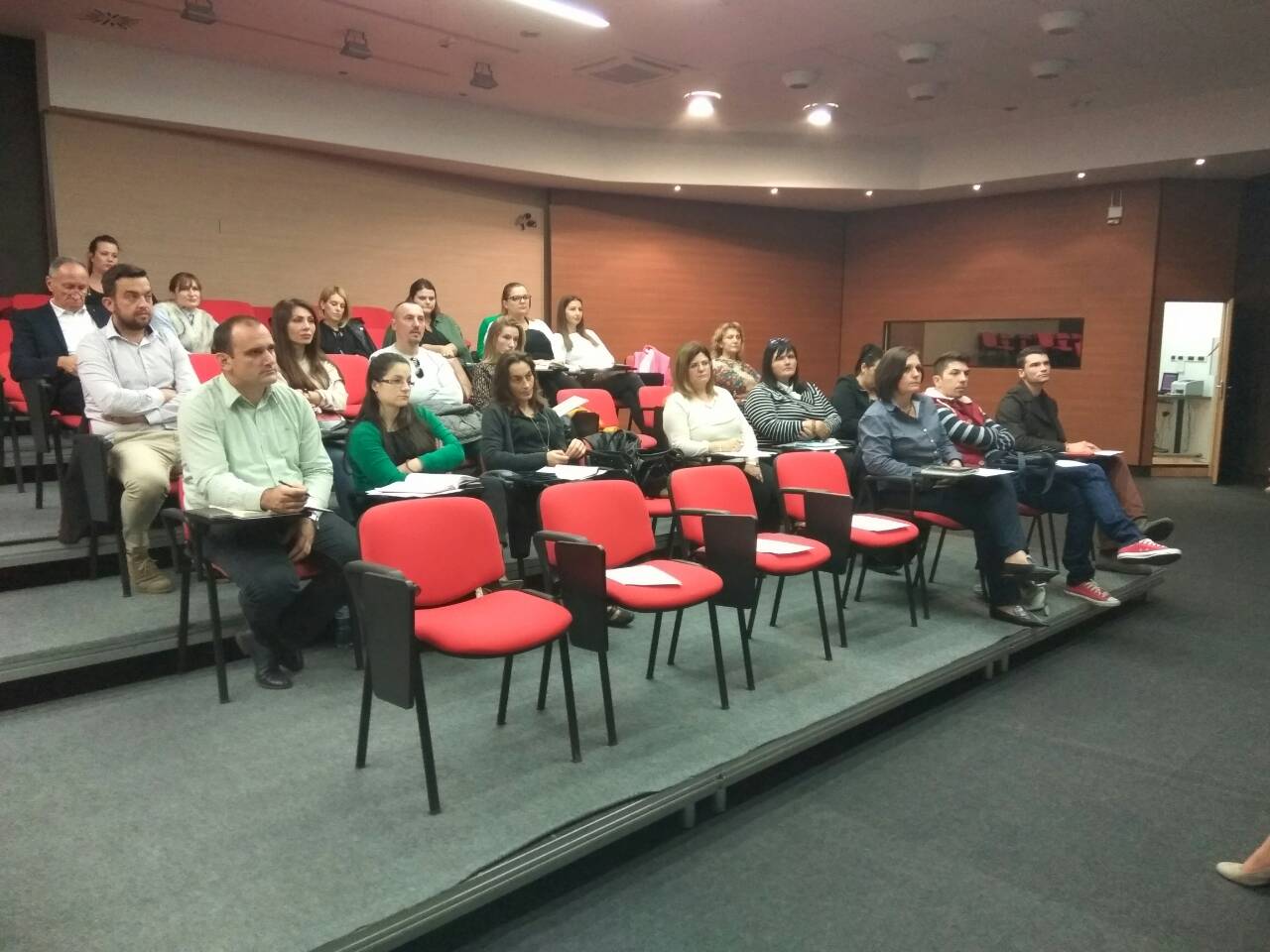 U drugom dijelu obuke, pažnja je posvećenja poslovnom bontonu, sa akcentom a na poslovno oblačenje, predstavljanje, oslovljavanje, poslovni bonton prilikom telefoniranja, poslovni bonton prilikom korišćenja interneta, slanja mejlova, načina na koji se poslovni sastanci organizuju, o obavezama i samom postupku organizovanja poslovnog sastanka.Učesnici  su imali priliku da svoje stavove iskažu kroz vježbe i rad u grupama.Obuci su prisustvovali oko 20 službenika  iz opština: Danilovgrad, Tivat i Kotor.